                                                                                                                                                                                    RELIGIOUS SCHOOL 2020-2021/5780-5781                                                                                                                                                                                    Registration Form                                                                                                                                                                                   (Due April 24, 2020)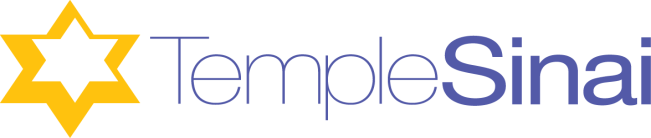 PLEASE CIRCLE  IF YOU HAVE A NEW             address            phone #’s,             work             cell          home          E-mailList (2) people (other than child’s parents) authorized to pick up the enrolled child(ren) at Religious School.  They are required to show proper identification at time of pick-up.  For your  child’s safety he/she will not be released from school to any individual other than those listed above.  VOLUNTEER OPPORTUNITIESWe strive to offer the best after-school Jewish program and in order to succeed, we need additional help.   Please type Yes or No for any of the following volunteer opportunities that interest you:SHARED INFORMATION/CONSENT FORMPARENT/GUARDIAN CONSENT-         I have read and agree to the following terms:The Temple Sinai Religious School has my permission to photograph and videotape my child/ren in presentation of educational activities, and to reproduce and use the images in advertising, publications or presentation of educational programs unless notified in writing by the parent/guardian.I understand the addresses, phone numbers, telephones and e-mails of parents and/or students may be distributed to other students’ families at the school’s discretion unless otherwise notified in writing by the parent/guardian.I understand that students must remain on Temple Sinai grounds from the time they arrive through their scheduled educational program unless they are part of an authorized, chaperoned activity.  I give permission for my child/ren to leave the grounds to participate in educational programs, under the supervision of the program staffSTUDENT INFORMATIONSTUDENT INFORMATIONSTUDENT INFORMATIONSTUDENT INFORMATIONSTUDENT INFORMATIONSTUDENT INFORMATIONSTUDENT INFORMATIONSTUDENT INFORMATIONSTUDENT INFORMATIONSTUDENT INFORMATIONSTUDENT INFORMATIONSTUDENT INFORMATIONSTUDENT INFORMATIONChild 1 First/Last  Name  Child 1 First/Last  Name  Child 1 First/Last  Name  Child 1 First/Last  Name  Child 1 First/Last  Name  Date of BirthDate of BirthDate of BirthDate of BirthDate of BirthSex M/FSex M/FHebrew NameHebrew NameHebrew NameHebrew NameHebrew NameChild Lives WithChild Lives WithChild Lives WithChild Lives WithChild Lives WithChild Lives WithChild Lives WithEntering Religious GradeEntering Hebrew GradeEntering Hebrew GradeSpecial NeedsMedicationMedicationMedicationMedicationMedicationChild 2 First/Last  NameChild 2 First/Last  NameChild 2 First/Last  NameChild 2 First/Last  NameChild 2 First/Last  NameDate of BirthDate of BirthDate of BirthDate of BirthDate of BirthSex/M/FSex/M/FHebrew NameHebrew NameHebrew NameHebrew NameHebrew NameChild Lives WithChild Lives WithChild Lives WithChild Lives WithChild Lives WithChild Lives WithChild Lives WithEntering Religious GradeEntering Hebrew GradeEntering Hebrew GradeSpecial NeedsMedicationMedicationMedicationMedicationMedicationChild 3 First/Last  NameChild 3 First/Last  NameChild 3 First/Last  NameChild 3 First/Last  NameChild 3 First/Last  NameDate of BirthDate of BirthDate of BirthDate of BirthDate of BirthSex/M/FSex/M/FHebrew NameHebrew NameHebrew NameHebrew NameHebrew NameChild Lives WithChild Lives WithChild Lives WithChild Lives WithChild Lives WithChild Lives WithChild Lives WithEntering Religious GradeEntering Hebrew GradeEntering Hebrew GradeSpecial NeedsMedicationMedicationMedicationMedicationMedicationPARENT/GUARDIAN INFORMATIONPARENT/GUARDIAN INFORMATIONPARENT/GUARDIAN INFORMATIONPARENT/GUARDIAN INFORMATIONPARENT/GUARDIAN INFORMATIONPARENT/GUARDIAN INFORMATIONPARENT/GUARDIAN INFORMATIONPARENT/GUARDIAN INFORMATIONPARENT/GUARDIAN INFORMATIONPARENT/GUARDIAN INFORMATIONPARENT/GUARDIAN INFORMATIONPARENT/GUARDIAN INFORMATIONPARENT/GUARDIAN INFORMATIONParent 1 First/Last NameParent 1 First/Last NameParent 1 First/Last NameParent 1 First/Last NameParent 1 First/Last NameParent 2 First/Last NameParent 2 First/Last NameParent 2 First/Last NameParent 2 First/Last NameParent 2 First/Last NameParent 2 First/Last NameParent 2 First/Last NameHome PhoneHome PhoneWork PhoneHome PhoneHome PhoneHome PhoneWork PhoneWork PhoneWork PhoneCell PhoneCell PhoneemailCell PhoneCell PhoneCell PhoneemailemailemailAddressAddressAddressAddressAddressAddressAddressAddressAddressAddressAddressAddressCity, ST  ZIP CodeCity, ST  ZIP CodeCity, ST  ZIP CodeCity, ST  ZIP CodeCity, ST  ZIP CodeCity, ST  ZIP CodeCity, ST  ZIP CodeCity, ST  ZIP CodeCity, ST  ZIP CodeCity, ST  ZIP CodeCity, ST  ZIP CodeCity, ST  ZIP CodeCustodial Agreement:  N/A Custodial Agreement:  N/A Custodial Agreement:  N/A Custodial Agreement:  N/A Custodial Agreement:  N/A Sole/Name                                                     DualSole/Name                                                     DualSole/Name                                                     DualRestraining Order Yes/NoIf yes, please attach copy)If yes, please attach copy)If yes, please attach copy)If parent separated,  do both parents wish to  be kept informed?If parent separated,  do both parents wish to  be kept informed?If parent separated,  do both parents wish to  be kept informed?If Not, who is to be kept informed:If Not, who is to be kept informed:If Not, who is to be kept informed:If Not, who is to be kept informed:If Not, who is to be kept informed:If Not, who is to be kept informed:If Not, who is to be kept informed:If Not, who is to be kept informed:If Not, who is to be kept informed:__________EMERGENCY MEDICAL RELEASE:  I hereby authorize the Religious School staff and volunteers to make medical emergency contacts regarding my child (ren) should the need arise.  The following individuals are required to show proper identification at time of pick-up__________EMERGENCY MEDICAL RELEASE:  I hereby authorize the Religious School staff and volunteers to make medical emergency contacts regarding my child (ren) should the need arise.  The following individuals are required to show proper identification at time of pick-up__________EMERGENCY MEDICAL RELEASE:  I hereby authorize the Religious School staff and volunteers to make medical emergency contacts regarding my child (ren) should the need arise.  The following individuals are required to show proper identification at time of pick-up__________EMERGENCY MEDICAL RELEASE:  I hereby authorize the Religious School staff and volunteers to make medical emergency contacts regarding my child (ren) should the need arise.  The following individuals are required to show proper identification at time of pick-up__________EMERGENCY MEDICAL RELEASE:  I hereby authorize the Religious School staff and volunteers to make medical emergency contacts regarding my child (ren) should the need arise.  The following individuals are required to show proper identification at time of pick-up__________EMERGENCY MEDICAL RELEASE:  I hereby authorize the Religious School staff and volunteers to make medical emergency contacts regarding my child (ren) should the need arise.  The following individuals are required to show proper identification at time of pick-up__________EMERGENCY MEDICAL RELEASE:  I hereby authorize the Religious School staff and volunteers to make medical emergency contacts regarding my child (ren) should the need arise.  The following individuals are required to show proper identification at time of pick-up__________EMERGENCY MEDICAL RELEASE:  I hereby authorize the Religious School staff and volunteers to make medical emergency contacts regarding my child (ren) should the need arise.  The following individuals are required to show proper identification at time of pick-up__________EMERGENCY MEDICAL RELEASE:  I hereby authorize the Religious School staff and volunteers to make medical emergency contacts regarding my child (ren) should the need arise.  The following individuals are required to show proper identification at time of pick-upEmergency:  NameEmergency:  NameEmergency:  NamePhone No.                           Relationship to ChildPhone No.                           Relationship to ChildPhone No.                           Relationship to ChildPhone No.                           Relationship to ChildPhone No.                           Relationship to ChildEmergency:  NameEmergency:  NameEmergency:  NamePhone No.                           Relationship to ChildPhone No.                           Relationship to ChildPhone No.                           Relationship to ChildPhone No.                           Relationship to ChildPhone No.                           Relationship to ChildFamily PhysicianFamily PhysicianFamily PhysicianPhone No.                           Name and Address of PracticePhone No.                           Name and Address of PracticePhone No.                           Name and Address of PracticePhone No.                           Name and Address of PracticePhone No.                           Name and Address of Practice  NamePhone No.                           Relationship to Child NamePhone No.                           Relationship to ChildClass Service Lunch/Class Service Dinner         Class Service Lunch/Class Service Dinner         Class Service Lunch/Class Service Dinner         Yes                                                                                     NoYes                                                                                     NoYes                                                                                     NoFundraising (proceeds to school)     Fundraising (proceeds to school)     Fundraising (proceeds to school)     Yes                                                                                     NoYes                                                                                     NoYes                                                                                     NoGrade level Programs    Grade level Programs    Grade level Programs    Yes                                                                                     NoYes                                                                                     NoYes                                                                                     NoParent Advisory Group (SC) every other month Parent Advisory Group (SC) every other month Parent Advisory Group (SC) every other month Yes                                                                                     NoYes                                                                                     NoYes                                                                                     NoYouth Group  Youth Group  Youth Group  Yes                                                                                     NoYes                                                                                     NoYes                                                                                     NoRoom Parent        Room Parent        Room Parent        Yes                                                                                     NoYes                                                                                     NoYes                                                                                     No                                      Parent/Guardian                                                       Date